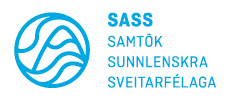 Heiti verkefnis: Dags.Unnið afVerklýsingTímafjöldiUpphæðTímagjald miðast við 5700 kr per klst Samtals